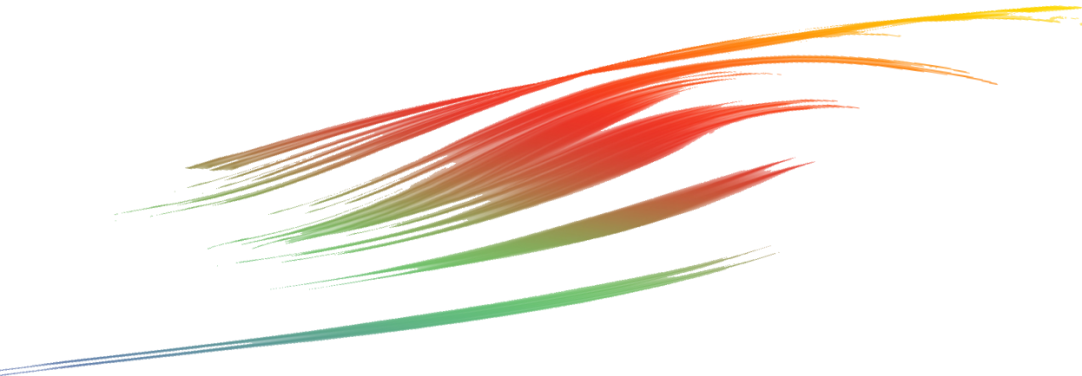 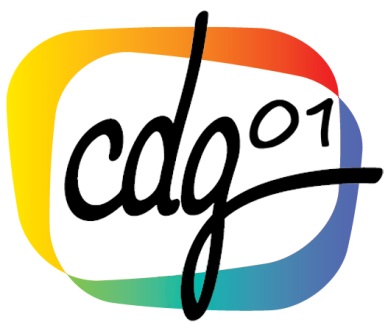 Dans les communes de 1 000 habitants et plus, le conseil municipal établit son règlement intérieur dans les six mois qui suivent son installation. Le règlement intérieur précédemment adopté continue à s'appliquer jusqu'à l'établissement du nouveau règlement.Le règlement intérieur peut être déféré au tribunal administratif.Ce modèle est proposé à titre indicatif, il doit être adapté avant d’être adopté.Il fait l’objet d’une délibération du conseil municipal (cf. modèle en dernière page)referencesC.G.C.T. L.2121-1 à L.2121-28 / R.2121-7 à R.2121-12LIEU DEs seancesLe conseil municipal se réunit et délibère à la mairie de la commune. Il peut également se réunir et délibérer, à titre définitif, dans un autre lieu situé sur le territoire de la commune, dès lors que ce lieu ne contrevient pas au principe de neutralité, qu'il offre les conditions d'accessibilité et de sécurité nécessaires et qu'il permet d'assurer la publicité des séances.Toutefois, dans une commune nouvelle, le conseil municipal peut décider qu'une ou plusieurs de ses réunions auront lieu dans une ou plusieurs annexes de la mairie, sous réserve que, chaque année, au moins deux de ses réunions se tiennent à la mairie de la commune nouvelle. Le public est avisé de cette décision par tout moyen de publicité au choix du maire, au minimum quinze jours avant la tenue de ces réunions.periodiciteLe conseil municipal se réunit au moins une fois par trimestre.Le maire peut également réunir le conseil municipal chaque fois qu'il le juge utile.Il est tenu de le convoquer dans un délai maximal de 30 jours quand la demande motivée lui en est faite par le représentant de l'Etat dans le département ou par le tiers au moins des membres du conseil municipal en exercice dans les communes de 1 000 habitants et plus et par la majorité des membres du conseil municipal dans les communes de moins de 1 000 habitants.En cas d'urgence, le représentant de l'Etat dans le département peut abréger ce délai.Le conseil municipal peut définir un calendrier annuel de ses réunions sur la base d’une réunion mensuelle.CONVOCATIONSToute convocation est faite par le maire. Elle indique les questions portées à l'ordre du jour. La convocation est mentionnée au registre des délibérations, affichée à la porte de la mairie ou publiée. Elle est transmise de manière dématérialisée ou, si les conseillers municipaux en font la demande, adressée par écrit à leur domicile ou à une autre adresse.Dans les communes de moins de 3 500 habitants, la convocation est adressée trois jours francs au moins avant celui de la réunion.Exception : Lorsqu'une délibération porte sur l’exploitation de carrières, l’installation d’usines, d’ateliers, de dépôts, de chantiers et, d'une manière générale, sur les installations exploitées ou détenues par toute personne physique ou morale, publique ou privée, qui peuvent présenter des dangers ou des inconvénients soit pour la commodité du voisinage, soit pour la santé, la sécurité, la salubrité publiques, soit pour l'agriculture, soit pour la protection de la nature, de l'environnement et des paysages, soit pour l'utilisation rationnelle de l'énergie, soit pour la conservation des sites et des monuments ainsi que des éléments du patrimoine archéologique, il est fait application des conditions de convocation prévues pour les communes de 3 500 habitants et plus (notice explicative de synthèse, convocation fixé à cinq jours francs).Dans les communes de 3 500 habitants et plus, le délai de convocation est fixé à cinq jours francs. Une note explicative de synthèse sur les affaires soumises à délibération doit être adressée avec la convocation aux membres du conseil municipal.Si la délibération concerne un contrat de service public, le projet de contrat ou de marché accompagné de l'ensemble des pièces peut, à sa demande, être consulté à la mairie par tout conseiller municipal dans les conditions suivantes :…………………………………..En cas d'urgence, le délai peut être abrégé par le maire sans pouvoir être toutefois inférieur à un jour franc.Le maire en rend compte dès l'ouverture de la séance au conseil municipal qui se prononce sur l'urgence et peut décider le renvoi de la discussion, pour tout ou partie, à l'ordre du jour d'une séance ultérieure.deroulement de la seanceLes séances des conseils municipaux sont publiques.Néanmoins, sur la demande de trois membres ou du maire, le conseil municipal peut décider, sans débat, à la majorité absolue des membres présents ou représentés, qu'il se réunit à huis clos.Sans préjudice des pouvoirs que le maire tient de l'article L. 2121-16, ces séances peuvent être retransmises par les moyens de communication audiovisuellepresidenceLe conseil municipal est présidé par le maire et, à défaut, par celui qui le remplace.Dans les séances où le compte administratif du maire est débattu, le conseil municipal élit son président. Dans ce cas, le maire peut, même s'il n'est plus en fonction, assister à la discussion ; mais il doit se retirer au moment du vote ; la délibération relative au compte administratif du maire est transmise par le président de séance au préfet ou au sous-préfet.Au début de chacune de ses séances, le conseil municipal nomme un ou plusieurs de ses membres pour remplir les fonctions de secrétaire.Il peut adjoindre à ce ou ces secrétaires des auxiliaires, pris en dehors de ses membres, qui assistent aux séances mais sans participer aux délibérations.Le maire vérifie le quorum et la validité des pouvoirs, ouvre la réunion, dirige les débats, accorde la parole, rappelle les orateurs à la question, met aux voix les propositions et les délibérations, dépouille les scrutins, juge conjointement avec le ou les secrétaires les preuves des votes, en proclame les résultats. Il prononce l'interruption des débats ainsi que la clôture de la réunion.police de l’ASSEMBLEELe maire a seul la police de l'assemblée.Il peut faire expulser de l'auditoire ou arrêter tout individu qui trouble l'ordre.En cas de crime ou de délit, il en dresse un procès-verbal et le procureur de la République en est immédiatement saisi.Durant la séance, les téléphones portables doivent être mis en mode silencieux (exemple), insérer ici toutes les prescriptions nécessaires au bon déroulement de la séance.QUORUMLe conseil municipal ne délibère valablement que lorsque la majorité de ses membres en exercice est présente.Si, après une première convocation régulièrement faite, ce quorum n'est pas atteint, le conseil municipal est à nouveau convoqué à 3 jours au moins d'intervalle. Il délibère alors valablement sans condition de quorum.Les pouvoirs n’entrent pas dans le calcul du quorum.Au cas où des membres du conseil municipal se retireraient en cours de réunion, le quorum serait vérifié avant la mise en délibéré des questions suivantes.POUVOIRSUn conseiller municipal empêché d'assister à une séance peut donner à un collègue de son choix pouvoir écrit de voter en son nom.Un même conseiller municipal ne peut être porteur que d'un seul pouvoir. Le pouvoir est toujours révocable. Sauf cas de maladie dûment constatée, il ne peut être valable pour plus de trois séances consécutives.ordre du jourLe maire fixe l'ordre du jour.Il appelle les questions à l'ordre du jour dans leur ordre d'inscription.Le maire peut proposer une modification de l'ordre des points soumis à délibération. Un membre du conseil peut également demander cette modification. Le conseil accepte ou non, à la majorité absolue, ce type de propositions.Dans le cas où la séance se tient sur demande du tiers des membres du conseil, le maire est tenu de mettre à l'ordre du jour les affaires qui font l'objet de la demande.debatsLe Maire donne la parole aux membres du conseil qui la demandent. Il détermine l'ordre des intervenants en tenant compte de l'ordre dans lequel se manifestent les demandes de prises de parole.Le maire prononce les suspensions de séances.debat d’ORIENTATION BUDGETAIRE (DOB)Le budget de la commune est proposé par le maire et voté par le conseil municipal.Dans les communes de 3 500 habitants et plus, le maire présente au conseil municipal, dans un délai de deux mois précédant l'examen du budget, un rapport sur les orientations budgétaires (1), les engagements pluriannuels envisagés (2) ainsi que sur la structure et la gestion de la dette (3). Ce rapport donne lieu à un débat au conseil municipal. Il est pris acte de ce débat par une délibération spécifique.Les documents sur la situation financière de la commune, des éléments sont à la disposition des membres du conseil au moins ……jours avant la réunion.D'autre part une note de synthèse de cadrage est jointe à la convocation du conseil municipal pour la séance du DOB. Cette note de synthèse comporte les informations suffisantes sur la préparation du budget communal.(1) Les orientations budgétaires envisagées par la commune portant sur les évolutions prévisionnelles des dépenses et des recettes, en fonctionnement comme en investissement. Sont notamment précisées les hypothèses d'évolution retenues pour construire le projet de budget, notamment en matière de concours financiers, de fiscalité, de tarification, de subventions ainsi que les principales évolutions relatives aux relations financières entre la commune et l'établissement public de coopération intercommunale à fiscalité propre dont elle est membre.(2) La présentation des engagements pluriannuels, notamment les orientations envisagées en matière de programmation d'investissement comportant une prévision des dépenses et des recettes. Le rapport présente, le cas échéant, les orientations en matière d'autorisation de programme.(3) Des informations relatives à la structure et la gestion de l'encours de dette contractée et les perspectives pour le projet de budget. Elles présentent notamment le profil de l'encours de dette que vise la collectivité pour la fin de l'exercice auquel se rapporte le projet de budget.Les orientations présentées devront permettre d'évaluer l'évolution prévisionnelle du niveau d'épargne brute, d'épargne nette et de l'endettement à la fin de l'exercice auquel se rapporte le projet de budget.Dans les communes de plus de 10 000 habitants, le rapport comporte, en outre, une présentation de la structure et de l'évolution des dépenses et des effectifs. Ce rapport précise notamment l'évolution prévisionnelle et l'exécution des dépenses de personnel, des rémunérations, des avantages en nature et du temps de travail. Il est transmis au représentant de l'Etat dans le département et au président de l'établissement public de coopération intercommunale dont la commune est membre ; il fait l'objet d'une publication.Le rapport est transmis par la commune au président de l'établissement public de coopération intercommunale à fiscalité propre dont elle est membre dans un délai de 15 jours à compter de son examen par l'assemblée délibérante. Il est mis à la disposition du public à l'hôtel de ville, dans les 15 jours suivants la tenue du débat d'orientation budgétaire. Le public est avisé de la mise à disposition de ces documents par tout moyen.DEBAT SUR LA POLITIQUE GENERALEA la demande d'un dixième au moins des membres du conseil municipal, un débat portant sur la politique générale de la commune est organisé lors de la réunion suivante du conseil municipal. Cela ne peut donner lieu à l'organisation de plus d’un débat par an.commissions et organismes exterieursLe conseil municipal procède à la désignation de ses membres ou de délégués pour siéger au sein d'organismes extérieurs.Il peut être procédé à tout moment, et pour le reste du mandat, à leur remplacement par une nouvelle désignation opérée dans les mêmes formes.Si une seule candidature a été déposée pour chaque poste à pourvoir au sein des commissions municipales ou dans les organismes extérieurs, ou si une seule liste a été présentée après appel de candidatures, les nominations prennent effet immédiatement, dans l'ordre de la liste le cas échéant, et il en est donné lecture par le maire.Tout conseiller municipal atteint d'infirmité certaine et le mettant dans l'impossibilité d'introduire son bulletin dans l'enveloppe est autorisé à se faire assister par une personne de son choix.Le conseil municipal peut former, au cours de chaque séance, des commissions chargées d'étudier les questions soumises au conseil soit par l'administration, soit à l'initiative d'un de ses membres.Elles sont convoquées par le maire, qui en est le président de droit, dans les huit jours qui suivent leur nomination, ou à plus bref délai sur la demande de la majorité des membres qui les composent. Dans cette première réunion, les commissions désignent un vice-président qui peut les convoquer et les présider si le maire est absent ou empêché.Dans les communes de plus de 1 000 habitants, la composition des différentes commissions, y compris les commissions d'appel d'offres et les bureaux d'adjudications, doit respecter le principe de la représentation proportionnelle pour permettre l'expression pluraliste des élus au sein de l'assemblée communale.Dans les communes de 50 000 habitants et plus, le conseil municipal, lorsqu'un sixième de ses membres le demande, délibère de la création d'une mission d'information et d'évaluation, chargée de recueillir des éléments d'information sur une question d'intérêt communal ou de procéder à l'évaluation d'un service public communal. Un même conseiller municipal ne peut s'associer à une telle demande plus d'une fois par an. Aucune mission ne peut être créée à partir du 1er janvier de l'année civile qui précède l'année du renouvellement général des conseils municipaux. Le présent règlement intérieur fixe les règles de présentation et d'examen de la demande de constitution de la mission, ses modalités de fonctionnement, les modalités de sa composition dans le respect du principe de la représentation proportionnelle, la durée de la mission, qui ne peut excéder six mois à compter de la date de la délibération qui l'a créée, ainsi que les conditions dans lesquelles elle remet son rapport aux membres du conseil municipal.Il appartient au conseil municipal une fois saisi de se prononcer sur l’opportunité de la création de la mission d’information et d’évaluation.Commissions consultatives des services publics locauxLes commissions consultatives des services publics locaux exploités en régie ou dans le cadre d'une convention de gestion déléguée sont présidées par le maire.La commission d'appel d'offresLa commission d'appel d'offres est constituée par le maire ou son représentant, et par cinq membres du conseil élus par le conseil à la représentation proportionnelle au plus fort reste.Le fonctionnement de la commission d'appel d'offres est régi par les dispositions des articles L 1414-1 et L 1414-1 à 4 du CGCT.Les commissions consultativesLes commissions permanentes et spéciales instruisent les affaires qui leur sont soumises par le maire et en particulier, préparent les rapports relatifs aux projets de délibérations intéressant leur secteur d'activités ; elles émettent des avis simples.Les commissions peuvent entendre, en tant que de besoin, des personnalités qualifiées extérieures au conseil municipal.Le conseil municipal fixe le nombre de conseillers siégeant dans chaque commission et désigne ceux qui y siègeront.La désignation des membres des commissions est effectuée au scrutin secret, sauf si le conseil municipal décide, à l'unanimité, d'y renoncer.Les commissions permanentes sont les suivantes (liste à définir avec mention pour chacune du nombre de membres sans compter le maire) ; chaque conseiller municipal est membre de … commissions au moins.Lors de la première réunion, les membres de la commission procèdent à la désignation du vice-président. Chaque conseiller aura la faculté d’assister, en sa qualité d’auditeur, aux travaux de toute commission autre que celle dont il est membre après en avoir informé son président … jours au moins avant la réunion. La commission se réunit sur convocation du maire ou du vice-président. Il est toutefois tenu de réunir la commission à la demande de la majorité de ses membres. Le Maire peut participer de plein droit aux commissions.La convocation, accompagnée de l’ordre du jour, est adressée à chaque conseiller à son domicile … jours avant la tenue de la réunion. Les séances des commissions ne sont pas publiques, sauf décision contraire prise à la majorité des membres présents. Sauf décision contraire du maire, notamment en cas d’urgence, toute affaire soumise au conseil municipal doit être préalablement étudiée par une commission. Les commissions n’ont aucun pouvoir de décision. Elles examinent les affaires qui leur sont soumises, émettent de simples avis ou formulent des propositions. Elles statuent à la majorité des membres présents. Elles élaborent un rapport sur les affaires étudiées. Ce rapport est communiqué à l’ensemble des membres du conseil.acces aux documents preparatoires Tout membre du conseil municipal a le droit, dans le cadre de sa fonction, d'être informé des affaires de la commune qui font l'objet d'une délibération.La commune assure la diffusion de l'information auprès de ses membres élus par les moyens matériels qu'elle juge les plus appropriés.Durant les X jours précédant la réunion et le jour de la réunion, les membres du conseil peuvent consulter les dossiers préparatoires sur place et aux heures ouvrables, dans les conditions fixées par le maire.Les dossiers relatifs aux projets de contrat et de marché sont mis, sur leur demande, à la disposition des membres du conseil dans les services communaux compétents, X jours avant la réunion au cours de laquelle ils doivent être examinés aux fins de délibérationAfin de permettre l'échange d'informations sur les affaires relevant de ses compétences, la commune peut, dans les conditions définies par son assemblée délibérante, mettre à disposition de ses membres élus, à titre individuel, les moyens informatiques et de télécommunications nécessaires.questions oralesLes conseillers municipaux ont le droit d'exposer en séance du conseil des questions orales ayant trait aux affaires de la commune. Dans les communes de 1 000 habitants et plus, le présent règlement intérieur fixe la fréquence ainsi que les règles de présentation et d'examen de ces questions. (A défaut de règlement intérieur, celles-ci sont fixées par une délibération du conseil municipal). Cette fréquence s’établit ainsi ………………………votesLe conseil municipal peut voter selon trois modes de scrutin :- le scrutin ordinaire à main levée ou par assis et levés ;- le scrutin public a lieu, à la demande du quart des membres présents, soit par bulletin écrit, soit par appel nominal. Le registre des délibérations doit comporter le nom des votants ainsi que l’indication du sens de leur vote ;- le scrutin secret a lieu lorsqu’un tiers des membres présents le réclame ou s’il y a lieu de procéder à une nomination ou à une présentation. Dans ce dernier cas, il s’agit d’une élection à trois tours de scrutin (si aucun des candidats n’a obtenu la majorité absolue après deux tours de scrutin secret, il est procédé à un troisième tour de scrutin et l’élection a lieu à la majorité relative ; à égalité de voix, l’élection est acquise au plus âgé). Sauf disposition législative ou réglementaire prévoyant expressément ce mode de scrutin, le conseil municipal peut décider, à l’unanimité, de ne pas procéder au scrutin secret en cas de nomination ou de présentation.DELIBERATIONSLes délibérations sont prises à la majorité absolue des suffrages exprimés. Les bulletins nuls et les abstentions ne sont pas comptabilisés.Lorsqu'il y a un partage égal des voix et sauf cas de scrutin secret, la voix du président de séance est prépondérante.Les délibérations sont inscrites dans l'ordre chronologique de leur adoption dans le registre réservé à cet effet.Elles sont signées par tous les membres présents ; sinon il est fait mention des raisons qui empêchent la signature.Les délibérations à caractère réglementaire sont publiées dans un recueil des actes administratifs.COMPTE-RENDUDans un délai d'une semaine, le compte rendu de la séance du conseil municipal est affiché par extraits à la porte de la mairie et mis en ligne sur le site internet de la commune, lorsqu'il existe.communication de documentToute personne physique ou morale a le droit de demander communication des procès-verbaux du conseil municipal, des budgets et des comptes de la commune et des arrêtés municipaux.Chacun peut les publier sous sa responsabilité.La communication des documents mentionnés ci-dessus, qui peut être obtenue aussi bien du maire que des services déconcentrés de l'Etat, intervient dans les conditions prévues par l'article L. 311-9 du code des relations entre le public et l'administration.bulletin d’inFORMATION GENERALEDans les communes de 1 000 habitants et plus, lorsque des informations générales sur les réalisations et sur la gestion du conseil municipal sont diffusées par la commune, un espace est réservé à l'expression des conseillers élus sur une liste autre que celle ayant obtenu le plus de voix lors du dernier renouvellement du conseil municipal ou ayant déclaré ne pas appartenir à la majorité municipaleAinsi le bulletin d'information comprendra un espace réservé à l'expression des conseillers n'appartenant pas à la majorité et ce dans les conditions suivantes : X pourcentage de l'espace total de la publication sera réservé à la minorité du conseil municipal, à raison de X page X caractères.Le cas échéant, ces conditions peuvent s’appliquer à plusieurs listes représentées au conseil municipal en fonction du nombre d'élus de chaque liste.Le maire ou la personne désignée par lui se charge de prévenir le ou les groupes représentés au sein du conseil municipal X jours avant la date limite de dépôt en mairie des textes et photos prévus pour le journal municipal.Le maire est le directeur de la publication. Il a un devoir absolu de contrôle et de vérification et il se réserve le droit, le cas échéant, lorsque le texte proposé par le ou les groupes d'opposition, est susceptible de comporter des allégations à caractère injurieux ou diffamatoire, d'en refuser la publication, après en avoir informé les conseillers concernés.mise a disposition de locauxLes modalités d'aménagement et d'utilisation du local commun mis à la disposition des conseillers n'appartenant pas à la majorité municipale, en application de l'article L. 2121-27, sont fixées par accord entre ceux-ci et le maire. En cas de désaccord, il appartient au maire d'arrêter les conditions de cette mise à disposition.La répartition du temps d'occupation du local administratif mis à la disposition des conseillers minoritaires entre leurs différents groupes est fixée d'un commun accord. En l'absence d'accord, le maire procède à cette répartition en fonction de l'importance des groupes.Dans les communes de plus de 3 500 habitants, les conseillers n'appartenant pas à la majorité municipale qui en font la demande peuvent disposer sans frais du prêt d'un local commun.Dans les communes de moins de 10 000 habitants et de plus de 3 500 habitants, la mise à disposition d'un local administratif commun aux conseillers n'appartenant pas à la majorité municipale peut être, dans la mesure compatible avec l'exécution des services publics, soit permanente, soit temporaire. Dans ce dernier cas, en l'absence d'accord entre le maire et les conseillers intéressés, la durée de mise à disposition ne peut être inférieure à quatre heures par semaine, dont deux heures au moins pendant les heures ouvrables.Dans les communes de 10 000 habitants et plus, les conseillers municipaux concernés peuvent, à leur demande, disposer d'un local administratif permanent.groupes d’ELUSDans les conseils municipaux des communes de plus de 100 000 habitants, le fonctionnement des groupes d'élus peut faire l'objet de délibérations sans que puissent être modifiées, à cette occasion, les décisions relatives au régime indemnitaire des élus.II. - Dans ces mêmes conseils municipaux, les groupes d'élus se constituent par la remise au maire d'une déclaration, signée de leurs membres, accompagnée de la liste de ceux-ci et de leur représentant.Dans les conditions qu'il définit, le conseil municipal peut affecter aux groupes d'élus, pour leur usage propre ou pour un usage commun, un local administratif, du matériel de bureau et prendre en charge leurs frais de documentation, de courrier et de télécommunications.Le maire peut, dans les conditions fixées par le conseil municipal et sur proposition des représentants de chaque groupe, affecter aux groupes d'élus une ou plusieurs personnes. Le conseil municipal ouvre au budget de la commune, sur un chapitre spécialement créé à cet effet, les crédits nécessaires à ces dépenses, sans qu'ils puissent excéder 30 % du montant total des indemnités versées chaque année aux membres du conseil municipal.Le maire est l'ordonnateur des dépenses susmentionnées.L'élu responsable de chaque groupe d'élus décide des conditions et des modalités d'exécution du service confié que ces collaborateurs accomplissent auprès de ces groupes au sein de l'organe délibérant.diversSur proposition du maire ou de X membres du conseil municipal (à définir), des modifications peuvent être apportées au présent règlement intérieur ; les modifications apportées feront l’objet d’une délibération.Pour question non mentionnée dans le présent règlement intérieur, il convient de se reporter au Code Général des Collectivités Territoriales.Le présent règlement intérieur a été adopté par le conseil municipal en date du……………………Délibération pour l'adoption du règlement intérieurSuggestion de motivation
Monsieur le Maire expose que conformément à l'article L 2121-8 du code général des collectivités territoriales, l'assemblée délibérante établit son règlement intérieur dans les six mois de son installation.M. le Maire présente au conseil municipal les principales dispositions contenues dans le projet du règlement préalablement transmis à chaque conseiller municipal. Ce règlement fixe notamment :- les modalités d’organisation du conseil municipal ;- les conditions d'organisation du débat d'orientations budgétaires ;
- les règles de présentation et d'examen ainsi que la fréquence des questions orales ;
- les conditions de consultation des projets de contrats ou de marchés.

Après en avoir délibéré le conseil municipal décide (conditions à préciser) d'adopter ce règlement intérieur dans les conditions exposées par M. le Maire.